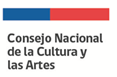 MEDIO PREFERENTE PARA LA NOTIFICACIÓNIndicar correo de contacto según orden prioritario indicado en tabla adjunta (En caso que nada indique, se entenderá que optan por notificación por carta certificada).ANEXO N° 1Ficha Tipo de Postulación alPremio “El Menú de Chile” 2017ANTECEDENTES GENERALESANTECEDENTES GENERALESANTECEDENTES GENERALESTITULO DE LA PROPUESTADE MENÚ PATRIMONIAL:TITULO DE LA PROPUESTADE MENÚ PATRIMONIAL:TITULO DE LA PROPUESTADE MENÚ PATRIMONIAL:TITULO DE LA PROPUESTADE MENÚ PATRIMONIAL:TITULO DE LA PROPUESTADE MENÚ PATRIMONIAL:TITULO DE LA PROPUESTADE MENÚ PATRIMONIAL:IDENTIFICACIÓN DEL/LA RESPONSABLE DEL EQUIPO IDENTIFICACIÓN DEL/LA RESPONSABLE DEL EQUIPO NOMBRERUNDIRECCIÓNCOMUNAEMAIL / TELÉFONOINSTITUCIÓN QUE REPRESENTA (en caso que corresponda)IDENTIFICACIÓN DE LOS INTEGRANTES DEL EQUIPO (incluir a todos los integrantes del equipo)IDENTIFICACIÓN DE LOS INTEGRANTES DEL EQUIPO (incluir a todos los integrantes del equipo)INTEGRANTE #1INTEGRANTE #1NOMBRE Y APELLIDOSRUNDIRECCIÓNCOMUNAEMAIL / TELÉFONOINSTITUCIÓN QUE REPRESENTA (en caso que corresponda)INTEGRANTE #2INTEGRANTE #2NOMBRE Y APELLIDOSRUNDIRECCIÓNCOMUNAEMAIL / TELÉFONOINSTITUCIÓN QUE REPRESENTA (en caso que corresponda)INTEGRANTE #3INTEGRANTE #3NOMBRE Y APELLIDOSRUNDIRECCIÓNCOMUNAEMAIL / TELÉFONOINSTITUCIÓN QUE REPRESENTA (en caso que corresponda)IDENTIFICACIÓN DE LA O LAS INSTITUCIÓN/ES POSTULANTE/S :(En caso que corresponda. Incluir a todas las personas jurídicas que designan representante en el equipo de trabajo)IDENTIFICACIÓN DE LA O LAS INSTITUCIÓN/ES POSTULANTE/S :(En caso que corresponda. Incluir a todas las personas jurídicas que designan representante en el equipo de trabajo)INSTITUCIÓN #1NOMBRE O RAZÓN SOCIALRUTDIRECCIÓNCOMUNAEMAILREPRESENTANTE LEGALRUN DE SU REPRESENTANTELEGALINSTITUCIÓN #2NOMBRE O RAZÓN SOCIALRUTDIRECCIÓNCOMUNAEMAILREPRESENTANTE LEGALRUN DE SU REPRESENTANTELEGALINSTITUCIÓN #3NOMBRE O RAZÓN SOCIALRUTDIRECCIÓNCOMUNAEMAILREPRESENTANTE LEGALRUN DE SU REPRESENTANTELEGALPRIORIDADNOMBRECORREO DE CONTACTO12